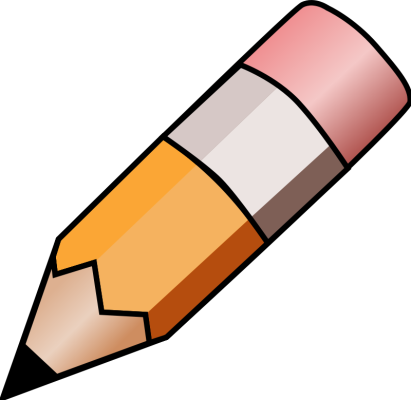 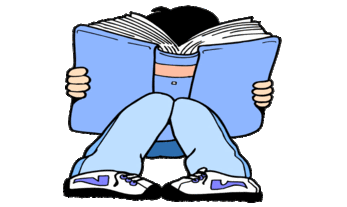 YEAR 6 HOME LEARNING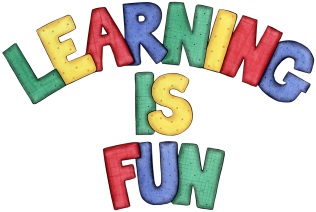 YEAR 6 HOME LEARNINGDate Set23.09.2022Date Due28.09.2022MathsThere are 2 tasks set on Math Shed. You have been given your new login details for this.Spelling Writing TaskThere is a task set on Spellshed focussing on the following words:You will be writing an autobiography about yourself. We have looked at some features of an autobiography in class so we should see that within your work. Here are some potential ideas to help you structure your autobiography paragraphs:FamilyFavourite childhood memoryMost significant moment of your school lifeWhat you hope to achieve after St Cyprians/in the futureReadingRecommended daily reading time: KS1 15-20 minutes. KS2 40 minutes.GreekPlease go to Greek Class Blog for Greek Home LearningGreek Class - St Cyprian's Greek Orthodox Primary Academy